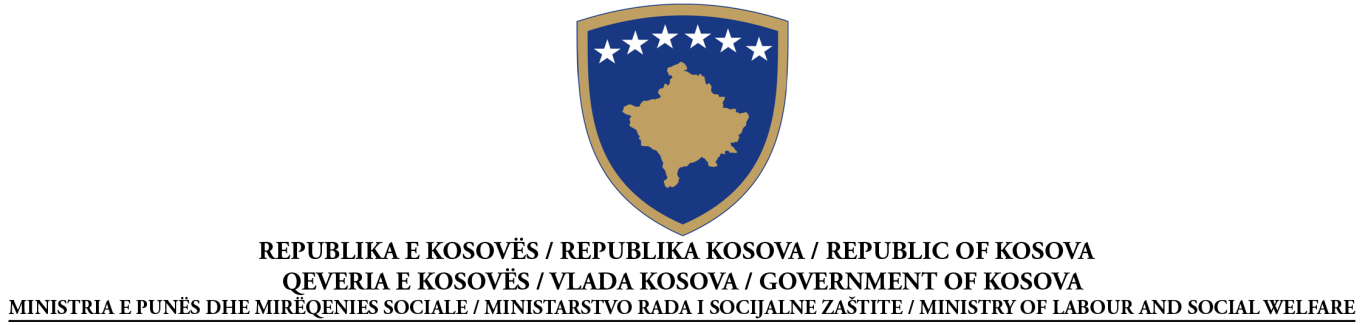 FRAMEWORK CONTRACT FOR PUBLIC / /According to Article 40 of Law No. 04/L-042 on Public Procurement of the Republic of Kosovo, amended and supplemented with the law No. 04/L-237, law No. 05/L-068 and law No.05/L-092Date of the preparation of the Notice:  __14_/_03_/_2016This notice has been prepared in the LANGUAGES:SECTION I: CONTRACTING AUTHORITYI.1) NAME AND ADDRESS OF THE CONTRACTING AUTHORITY (CA)The contract covers joint procurementThe contract is awarded by Central Procurement AgencyIf yes, specify the identities of all Contracting Authorities entitled to Call-off under the terms of the contract or refer to an Annex.SECTION II: OBJECT OF THE CONTRACTII.1) DESCRIPTIONII.2) QUANTITY OR SCOPE OF THE CONTRACTII.3) DURATION OF THE CONTRACT OR TIME LIMITS FOR COMPLETIONSECTION III: LEGAL, ECONOMIC, FINANCIAL AND TECHNICAL INFORMATIONIII.1) CONDITIONS RELATING TO THE CONTRACTIII.2) CONDITIONS FOR PARTICIPATIONIII.3) CONDITIONS SPECIFIC TO SERVICE CONTRACTSSECTION IV: PROCEDUREIV.1) TYPE OF PROCEDURE[Click the appropriate and delete the others]IV.2) AWARD CRITERIAIV.3) ADMINISTRATIVE INFORMATIONSECTION V: COMPLEMENTARY INFORMATIONV.1) COMPLAINTSV.2) ADDITIONAL INFORMATIONProcurement No  209016  002    111AlbanianSerbianEnglishOfficial name: Ministry of Labour and Social WelfareOfficial name: Ministry of Labour and Social WelfareOfficial name: Ministry of Labour and Social WelfareOfficial name: Ministry of Labour and Social WelfarePostal address MLSW Building   “ UCK Street” No. Entry 67 floor 4  office 408Postal address MLSW Building   “ UCK Street” No. Entry 67 floor 4  office 408Postal address MLSW Building   “ UCK Street” No. Entry 67 floor 4  office 408Postal address MLSW Building   “ UCK Street” No. Entry 67 floor 4  office 408Town:  PrishtinaPostal code: 10 000Postal code: 10 000Country: PrishtinaContact point(s): Feti Ibishi--Azemine Reçica]”Contact point(s): Feti Ibishi--Azemine Reçica]”Telephone: 038 200 26 031 or 200 26 050]”Telephone: 038 200 26 031 or 200 26 050]”Email: “[azemine .recica@rks-gov.net]”Email: “[azemine .recica@rks-gov.net]”Fax: [038-212-895]”Fax: [038-212-895]”Internet address (if applicable):Internet address (if applicable):http://mpms.rks-gov.net/http://mpms.rks-gov.net/YesNoYesNoII.1.1) Contract title attributed by the contracting authority:___“ Supply with material for training for the vocational training centres”II.1.1) Contract title attributed by the contracting authority:___“ Supply with material for training for the vocational training centres”II.1.1) Contract title attributed by the contracting authority:___“ Supply with material for training for the vocational training centres”II.1.2)  Type of contract and location of works, place of delivery or of performance(Choose one category only - works, supplies or services - which corresponds to the main part of  the specific object of your contract)II.1.2)  Type of contract and location of works, place of delivery or of performance(Choose one category only - works, supplies or services - which corresponds to the main part of  the specific object of your contract)II.1.2)  Type of contract and location of works, place of delivery or of performance(Choose one category only - works, supplies or services - which corresponds to the main part of  the specific object of your contract)   Works  Supplies    Services Execution Design and execution Realisation, by whatever means, of work, corresponding to the requirements Purchase Lease Rental Hire purchase A combination of theseMain site or location of works__________________________________________________Main place of delivery____________________________________________Main place of performance______________________________________________II.1.3) The notice involves The establishment of  public framework contract                 II.1.3) The notice involves The establishment of  public framework contract                 II.1.3) The notice involves The establishment of  public framework contract                 II.1.4) Information on framework agreement (if applicable):Framework agreement with single operatorFramework agreement with several operators      Execution of the Contract:Call offs/Place OrdersSubsidiary Contracts/Mini-competition  	      Duration of framework agreement: in months ___24_____II.1.4) Information on framework agreement (if applicable):Framework agreement with single operatorFramework agreement with several operators      Execution of the Contract:Call offs/Place OrdersSubsidiary Contracts/Mini-competition  	      Duration of framework agreement: in months ___24_____II.1.4) Information on framework agreement (if applicable):Framework agreement with single operatorFramework agreement with several operators      Execution of the Contract:Call offs/Place OrdersSubsidiary Contracts/Mini-competition  	      Duration of framework agreement: in months ___24_____II.1.5) Short description of the object of  the contract__ Supply with material for training for the vocational training centres1. Carpentry-Construction2. Welding, installation of water and central heating.    3. Industrial and electric installation, and servicing of home appliances.4. Auto-electric 5. Supply with training material for Hairdressing.6. Supply with training material for tailoring, work clothes and work shoes.II.1.5) Short description of the object of  the contract__ Supply with material for training for the vocational training centres1. Carpentry-Construction2. Welding, installation of water and central heating.    3. Industrial and electric installation, and servicing of home appliances.4. Auto-electric 5. Supply with training material for Hairdressing.6. Supply with training material for tailoring, work clothes and work shoes.II.1.5) Short description of the object of  the contract__ Supply with material for training for the vocational training centres1. Carpentry-Construction2. Welding, installation of water and central heating.    3. Industrial and electric installation, and servicing of home appliances.4. Auto-electric 5. Supply with training material for Hairdressing.6. Supply with training material for tailoring, work clothes and work shoes.II.1.6) Common Procurement Vocabulary classification (CPV)8.00.00.00.0.-4II.1.6) Common Procurement Vocabulary classification (CPV)8.00.00.00.0.-4II.1.6) Common Procurement Vocabulary classification (CPV)8.00.00.00.0.-4II.1.7) Variants are accepted                 II.1.7) Variants are accepted                 II.1.7) Variants are accepted                 II.1.8) Division into lots                         If yes, tenders may be submitted for (tick one box only) one lot only                       All lotsII.1.8) Division into lots                         If yes, tenders may be submitted for (tick one box only) one lot only                       All lotsII.1.8) Division into lots                         If yes, tenders may be submitted for (tick one box only) one lot only                       All lotsII.1.9) In case of one or more Lots (if applicable)The maximum number of Lots that may be awarded to one Economic Operator is: All lotsII.1.9) In case of one or more Lots (if applicable)The maximum number of Lots that may be awarded to one Economic Operator is: All lotsII.1.9) In case of one or more Lots (if applicable)The maximum number of Lots that may be awarded to one Economic Operator is: All lotsII.1.10) Information about lots (if applicable)II.1.10) Information about lots (if applicable)II.1.10) Information about lots (if applicable)II.1.11) Estimated contract value: according to the parts[(1) 80,000.00€, (2) 80,000.00€, (3)60,000.00€, (4) 15,000.00€, (5)5,000.00€ and (6) 30,000.00€]II.1.11) Estimated contract value: according to the parts[(1) 80,000.00€, (2) 80,000.00€, (3)60,000.00€, (4) 15,000.00€, (5)5,000.00€ and (6) 30,000.00€]II.1.11) Estimated contract value: according to the parts[(1) 80,000.00€, (2) 80,000.00€, (3)60,000.00€, (4) 15,000.00€, (5)5,000.00€ and (6) 30,000.00€]Total quantity or scope (including all lots and options if applicable)Estimated quantity of items by part, is foreseen in the tender dossier see technical specification, tense by parts: The first part includes a total of 66 items for woodwork, and 71 items for the construction, Part Two covers welding 116 items, installations water and central heating include 317 items, Part III includes Instilment electric 95 items, electrical industrial 24 items and servicing of household appliances 60 items, Part 4 includes auto-electric 69 items, Part 5 material training for hairdressing are 26 items, Part sixth material Supply with training in tailoring, work clothes and work shoes includes 63 items.Duration in months _24___  or days _________ (from the contract signature)    orStarting        ___/___/__2016____    (dd/mm/yyyy)Completion  ___/___/___2018___   (dd/mm/yyyy)III.1.1) Performance security required               If yes, amount of performance security _______ or _10__ % of contract value.III.1.2) Legal form to be taken by grouping of economic operators to whom the contract is to be awarded (if applicable)_______________________________________________________________________________III.1.3) Other particular conditions to which performance of the contract is subject                                                          If yes, description of particular conditions_____________________________________________________________________________________________________________________________________________________________________________________________________________________________________________III.2.1)  Eligibility Requirements:Declaration under oath that the bidder meets the eligibility requirements in accordance with Law Nr04L-042. A certificate signed by the Tax Administration, that you don’t have any obligations / debts of taxes in ATK. Validity of proof should be a maximum of 90 days from the date of issuance until the date of opening of bids. Certification is required original or certified copy only from the economic operator proposed for contract reward and submitted to the Contracting Authority before the publication of Contract Award Notice.3. Evidence that the company (business) is not in bankruptcy or under forced administration of court issued by the competent court. Certification requires original or certified copy, just by the economic operator that is proposed to reward the contract and submitted to the Contracting Authority before the publication of the Notice of Contract Award and should not be older than 180 days from the date of issuance until the award day.Documentary evidence:
1. Declaration under affidavit signed and sealed (this document is on file)
2. Verification of TAK (verifying the website ATK).
3. Certification by the competent court (original or certified copy)Failure of Economic Operator that is proposed to be awarded the contract to bring documents required in paragraph 2 and 3 entitle the contracting authority to offer to refuse, to make the confiscation of guarantee for security of supply and continue to reward with contract Economic operator is ranked in second place and so on.III.2.2) Professional Suitability:Registration of the economic operator in professional, commercial and / or corporate register in your country of establishment (copy)
2. Fiscal Number certificate, if it is not included in the business certificate (copy)
3. VAT registration certificate issued by ATK (copy )Dëshmia e kërkuar dokumentare:1. Business Registration Certificate, along with the document Information on Businesses (copy).
2. Fiscal certificate number if it is not included in the business certificate (copy).
3. Registration Certificate for VAT (  copy ).III.2.3) Economic and financial capacityThe economic operator must provide satisfactory evidence  to the contracting authority that the turnover of the economic operator during the last three years has been not less than Për lot 1,       150,000.00 	          Euro Për lot 2,       150,000.00 	          Euro Për lot 3 ,        80,000.00 	          Euro Për lot 4,         30,000.00 	          Euro Për lot 5,         10,000.00 	          Euro Për lot 6,         80,000.00 	          Euro Documentary evidence required: The document from the bank for the movement of EO in the last three years 2013,2014,2015, (original) by adhering the request according to Parts.III.2.4) Technical and professional capacity1. Economic operator must provide evidence that it has carried out similar projects in the past three years (2013, 2014, 2015) in the amount of at least from 150,000.00 euros for the 1 and 2, if the minimum bids of € 80,000 for the 3 and 6 and if the minimum bid for the 30.000 if bids 4, and € 10,000 if bidding for the part 5 where including the projects titles, values, date of contract and proof of successful completion of these projects.Documentary evidence required1.To submit the list to the original stamped and signed, similar projects completed in the past three years (2013, 2014, 2015) evidence of completion: Reference / t, which for the past three years should be in the total value that  represents at least amount determined under parts.III.3.1) Execution of services is reserved to a particular professionIf yes, reference to the relevant law, regulation or administrative provision  ________________________________________________________________________  _______________________________________________________________________III.3.2) Legal persons should indicate the names and professional qualifications of the staff responsible for the execution of the service              IV.1.1) Type of ProcedureIV.1.1) Type of Procedure Open IV.1.2) Limitations on the number of the operators who will be invited to tender (restricted or competitive negotiated procedure)On the basis of the applications received, at most 6 candidates will be invited to submit detailed tenders for this contract. If more than 6 eligible candidates meet the above selection criteria, the relative strengths and weaknesses of the applications of these candidates shall be re-examined to identify the six best applications for the tender procedure. The only factors which will be taken into consideration during this re-examination are:_______________________________________________________________________________________________________________________________________________________________________IV.1.2) Limitations on the number of the operators who will be invited to tender (restricted or competitive negotiated procedure)On the basis of the applications received, at most 6 candidates will be invited to submit detailed tenders for this contract. If more than 6 eligible candidates meet the above selection criteria, the relative strengths and weaknesses of the applications of these candidates shall be re-examined to identify the six best applications for the tender procedure. The only factors which will be taken into consideration during this re-examination are:_______________________________________________________________________________________________________________________________________________________________________IV.1.3) Reduction of number of the operators during the negotiations (competitive negotiated procedure)Conduct the negotiations in successive stages   in order to reduce the number of the tendersThe Contracting Authority will award the contract based on the initial tenders without negotiations         IV.1.3) Reduction of number of the operators during the negotiations (competitive negotiated procedure)Conduct the negotiations in successive stages   in order to reduce the number of the tendersThe Contracting Authority will award the contract based on the initial tenders without negotiations         IV.1.4) The minimal number of candidates that will be invited to submit the initial tenders is:                                                                                                                               [insert number]IV.1.4) The minimal number of candidates that will be invited to submit the initial tenders is:                                                                                                                               [insert number][Tick the appropriate box and delete the other]  Lowest priceor  The most economically advantageous tender in terms of:[Tick the appropriate box and delete the other]  Lowest priceor  The most economically advantageous tender in terms of:[Tick the appropriate box and delete the other]  Lowest priceor  The most economically advantageous tender in terms of:[Tick the appropriate box and delete the other]  Lowest priceor  The most economically advantageous tender in terms of:Sub-criteriaWeighting in %Sub-criteriaWeighting in %1)5)2)6)3)7)4)8)IV.3.1) Previous publications concerning the same contract If yes,Prior Indicative Notice:  ______________________________________Other publications (if applicable):  ______________________________IV.3.2) Conditions for obtaining [tender dossier][prequalification documents]Time limit for receipt of requests for [tender dossier] [prequalification documents]:  date __22_/_04__/__2016____    Payable documents               If yes, price _____________________Terms and method of payment: ____________________________________________________IV.3.3) Time limit for receipt of [tenders][applications]: date _25__/04___/_2016_____     time ____14:00___   place _____Prishtina_____IV.3.4) Time limits is shortened for submission of [tenders] [applications]:   yes      noIf yes, provide justification  _____________________________________________________________________________________________________________________________IV.3.5) Is tender security needed:If yes, the value of tender security __ Lot 1 – 2,000.00 € (Tow Thousand) for a duration of 120 daysLlot 2--2,000.00 €  (Tow Thousand) for a duration of 120 daysLlot 3—1,000.00€ (One  Thousand) for a duration of 120 daysLlot 4—1,000.00€ (One  Thousand) for a duration of 120 daysLlot 5—1,000.00€ (One  Thousand) for a duration of 120 daysLlot 6—1,000.00€ (One  Thousand) for a duration of 120 daysIV.3.6) Tender validity period: date: ___/___/____   days ____90____ or months __3IV.3.7) Tender opening meeting: date _25__/_04__/2016    time __14:30_____   place __PrishtinaAny interested party may file a complaint with the Contracting Authority according to article 108/A of the Law No. No. 04/L-042 on Public Procurement of the Republic of Kosovo, amended and supplemented with the law No. 04/L-237, law No. 05/L-068 and law No.05/L-092, at the address specified in Section I of this Contract notice.Note: Economic operators will be entitled to submit a tender, request to participate and other documents required or permitted to be filed during the conduct of a procurement activity in Albanian, Serbian or English. Add other information: [such as pre-bid conference, site visit etc]